GOVERNO DO ESTADO DE SÃO PAULOSECRETARIA DE ESTADO DA EDUCAÇÃODEPARTAMENTO DE ADMINISTRAÇÃOCENTRO DE PATRIMÔNIODIRETORIA DE ENSINO REGIÃO DE SANTO ANDRÉNÚCLEO DE ADMINISTRAÇÃOROTINA E MODELOSFURTO DE FIAÇÃO E ITENS NÃO PATRIMONIADOS2021ROTINANos casos de furto de fiação e de qualquer outro furto, também deverá ser providenciada a rotina. (Comunicar o NAD para informação da rotina que deverá ser seguida)Em caso de furto de fiação, deverá ser seguida a seguinte rotina:- Modelo A - Ofício informando a ocorrência;- Modelo B - Ofício informando se haverá ou não inquérito Policial;- Modelo C – Ofício informando que não terá NL de baixa;- Modelo D - Relatório com informações do ocorrido;- Cópia do Boletim de Ocorrência;- PLACON – ROE (Caso não consiga, informar através de ofício o motivo de não estar anexado ao expediente).Deverá ser providenciado, digitalizado em PDF e encaminhado na ordem acima, via e-mail, para destasp@educacao.sp.gov.br  MODELO - ASanto André, ____de ___________ de 202__.Ofício nº. ______/202__Assunto: FURTO DE _____Senhora Dirigente Regional de EnsinoInformamos a Vossa Senhoria, do furto de ____ ocorrido no dia ___/____/202___, conforme BO nº_______ lavrado na ____ Delegacia de Polícia.Deixa de constar número de etiqueta patrimonial tendo em vista o item não ser material permanente.    	 Atenciosamente_______________________________Assinatura e Carimbo  Diretor de EscolaIlma. Sra.PROFA. ARIANE APARECIDA BUTRICO Dirigente Regional de Ensino daDiretoria de Ensino Região de Santo AndréMODELO - BSanto André, ____de ___________ de 202__.Ofício nº. ______/202__Assunto: INQUÉRITO POLICIAL  Senhora Dirigente Regional de EnsinoComunicamos a Vossa Senhoria, que o furto da fiação elétrica ocorrido no dia ___/___/202__, neste estabelecimento de Ensino conforme o BO nº _________ lavrado na ____ Delegacia de Polícia (haverá ou não haverá) abertura de Inquérito Policial.Sem mais apresentamos nossos cordiais saudações.	Atenciosamente                                                     _____________________________Assinatura e Carimbo Diretor de EscolaIlma. Sra.PROFA. ARIANE APARECIDA BUTRICO  Dirigente Regional de Ensino daDiretoria de Ensino Região de Santo AndréMODELO - CSanto André, ____de ___________ de 202__.Ofício nº. ______/202__Assunto: NL DE BAIXASenhora Dirigente Regional de EnsinoInformamos a Vossa Senhoria, que deixará de constar Nl de baixa tendo em vista o item não ser material permanente. Atenciosamente_______________________________Assinatura e Carimbo Diretor de EscolaIlma. Sra.PROFA. ARIANE APARECIDA BUTRICO  Dirigente Regional de Ensino daDiretoria de Ensino Região de Santo AndréMODELO - DRELATÓRIO DO OCORRIDOBOLETIM DE OCORRÊNCIAPLACONROEFOTOSGOVERNO DO ESTADO DE SÃO PAULOSECRETARIA DE ESTADO DA EDUCAÇÃO DIRETORIA DE ENSINO REGIÃO DE SANTO ANDRÉEE ______________________________Endereço completoGOVERNO DO ESTADO DE SÃO PAULOSECRETARIA DE ESTADO DA EDUCAÇÃO DIRETORIA DE ENSINO REGIÃO DE SANTO ANDRÉEE ________________________________________Endereço completoGOVERNO DO ESTADO DE SÃO PAULOSECRETARIA DE ESTADO DA EDUCAÇÃO DIRETORIA DE ENSINO REGIÃO DE SANTO ANDRÉEE ______________________________Endereço completoGOVERNO DO ESTADO DE SÃO PAULOSECRETARIA DE ESTADO DA EDUCAÇÃO DIRETORIA DE ENSINO REGIÃO DE SANTO ANDRÉEE ______________________________Endereço completo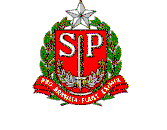 